Физкультурное развлечение в младшей группе.Вид занятия: физкультурное развлечение.Тема: «Веселое путешествие».Задачи: Расширять представления детей о повадках животных( как они двигаются,какие звуки издают).Упражнять в прыжках на двух ногах на месте, вокруг себя, из обруча в обруч. Закреплять умение в ходьбе, идти на всей ступне, в колонне друг за другом. Развивать потребность к двигательной активности. Развивать творческую двигательную активность.Индивидуальная работа: отработка в индивидуальном порядке прыжков на двух ногах( на месте, вокруг себя, из обруча в обруч). Упражнять в подражательных движениях с точной передачей образа животного.Подготовка воспитателя: в свободное от занятий время знакомить детей с повадками животных; беседа(где живут, чем питаются).Оборудование: лес( елочки, цветы), болото, ручеек(из ткани голубого цвета),корзина с шишками, грибы, камушки.                                          Ход развлечения :Дети входят в зал становятся в круг. Восиптатель предлагает им совершить прогулку в лес « на поезде». Малыши занимают места «в вагончиках»(строятся в колонну по одному за воспитателем). Кондуктор дает свисток и поезд отправляется. Тук, тук, тук, тук,слышу я веселый звук,Чу, чу, чу,чу, я колесами верчу,Чу, чу, чу, чу, далеко я укачу.Поехали в веселом поезде. Приехал поезд шу- шу- шу. Кондуктор объявляет остановку. Дети «выходят» из вагончиков.Воспитатель: Дети! Мы приехали в лес. Здесь есть веселая полянка. Но чтобы до нее добраться, надо перейти болото, потом перепрыгнуть через ручеек.Давайте вначале сделаем зарядку,тогда легче будет преодолеть припитствие.Рано утром по порядку Зайчик делает зарядку:Лапки вверх он поднимает, ими весело играет,Лапки вниз он опускает, ими весело играет,Зайка вертит головой, вот веселый он какой.Зайка низко приседает, Зайка глубоко вздыхает (присесть на корточки и вздохнуть).Зайка встал и пошагал, а потом запрыгал.Воспитатель: А теперь возьмем корзинки с шишками и пойдем на полянку. Осторожно, здесь болото! Нужно пройти его так, чтобы не замочить ноги.Игра «По узенькой дорожке»(по гимнастической скамейке).Воспитатель: молодцы! Никто ножки не замочил. А теперь попробуем перейти через этот ручеек. Игра «Перепрыгни через ручеек». Ручеек нужно перепрыгнуть там, где он широкий(40 см) и там, где узкий(20 см).Воспитатель: Ребятки, вы  наверное устали. Сейчас мы отдохнем у этого озера. Дети «садятся» на берегу вместе с воспитателем.Игра «Кто дальше бросит?» (дети бросают шишки в озеро). Возможен вариант – «Кто больше соберет грибов».Воспитатель: А вот и веселая полянка. Посмотрите ребятки, кто сидит на полянке. Мишка.- Что ты Мишенька сидишь?Не играешь, не шалишь?Воспитатель: Ребятки,Мишка хочет поигать с шариками,а они сдуты, давайте Мишке покажем, как мы умеем надувать шарики.Игра «Раздувайся пузырь, раздувайся большой,да не лопайся.Хлоп-пузырь лопнул.Сюрпризный момент.Дети находят шарики в берлрге у Мишке. Играют с шариками.Воспитатель: - Весело мы поиграли,И нисколько не устали,А теперь детвора, В группу нам идти пора.Дети с шариками уходят из зала. “ТЕРЕМОК” (конспект развлечения с детьми и родителями 2-й младшей группы)Цель.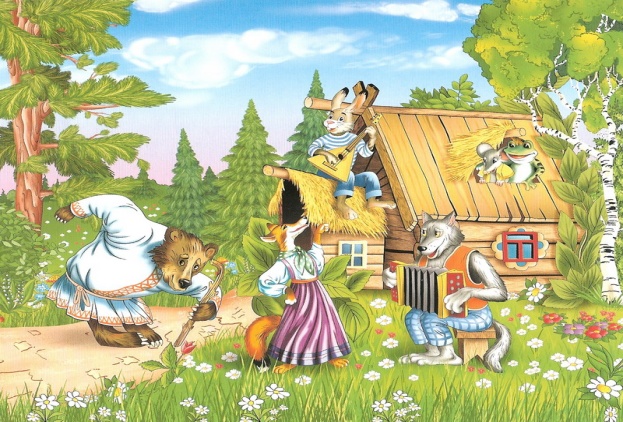 Формировать у детей живой интерес к театрализованной игре.Побуждать детей к активному участию, использовать все окружающее пространство.Развивать речь и двигательную активность детей, имитационные навыки.Учить выразительно произносить фразы, развивать актерские способности.Способствовать созданию положительных эмоциональных переживаний детей и родителей от совместной театрализованной деятельности.Предварительная работа: Чтение русской народной сказки "Теремок”; рассматривание иллюстраций к сказке, показ сказки на фланеллеграфе, би-ба-бо и плоскостного театра.Атрибуты : Теремок, костюмы, лавочки, деревья.Используемая литература :Хрестоматия "Читаем в 3 года”;Театрализованные игры в детском саду Т.И. Петрова; Е.Л. Сергеева.Музыка: Песня "Солнышко” Музыка и слова Е. Гомоновой.Сказочница:Здравствуйте, детишки!
Девчонки и мальчишки!
Рада видеть всех сейчас.
Ведь давно ждала я вас.
Я добрая сказочница.
Вот пришел и сказки час, 
Он зовет в театр нас.
Вы садитесь, не стесняйтесь, 
Поудобнее располагайтесь.Представьте, что вы все сегодня разные звери.Всем ли видно, всем ли слышно ?
Приготовьте ушки, глазки, 
Расскажу сейчас вам сказку.А расскажу я вам сказку про теремок, который нашли звери в лесу.Стоит в поле теремок, теремок –
Он не низок, не высок.
Кто , кто в теремочке живет?
Кто, кто в невысоком живет?
Никто не отвечает.
Вдруг из-за угла слышится :
Мышка : Пи-пи-пи.Сказочница: Кто ты?Мышка: Я Мышка – норушка. Ой, какой красивый теремок! А кто в нем живет?Сказочница: Да никто не отвечает, наверное, никто.Мышка: Тогда я буду в нем жить со своими мышатами. Мышки-норушки, бегите сюда скорее, смотрите, какой красивый теремок, мы сдесь будем жить. (Входят в теремок).Сказочница: И стала Мышка с мышатами жить в теремке.Вот по полю Лягушка с лягушатами бежит. Остановилась у дверей и кричит.Лягушка: Ква-ква-ква ! Кто в теремочке живет?Кто в невысоком живет?Мышка: Я, Мышка- норушка с мышатами! А ты кто?Лягушка: Я зеленая да маленькая. Глаза большие пребольшие. Я хорошо прыгаю. А это – мои лягушата.Лягушата поют:
Мы, зеленые лягушки, ква-ква-ква!
Лупоглазые подружки ква-ква-ква!
Никого мы не боимся ква-ква-ква!
Целый день мы веселимся, ква-ква-ква!Мышка: Ой, какие вы забавные, идите к нам жить!Сказочница: Прыгнули Лягушки к мышке в теремок. Стали они жить – поживать, песни распевать.Исполняется песня "Солнышко” музыка и слова Е.Гомоновой.Сказочница: Вот по полю Зайка бежит. У дверей остановился, говорит.Заяц: Ой, какой красивый теремок. Эй, детишки-зайчишки, подходите, узнаем кто там живет.
Кто в теремочке живет?
Кто в невысоком живет ?Мыши: Мы, Мышки–норушки!Лягушки:
Мы, лягушки-квакушки!
А вы кто ?Заяц: Я, Заяц – длинные ушки, короткий хвост, а это мои зайчата.Мыши и Лягушки: Милости просим, идите к нам. Будем вместе жить и играть.Заяц: Мы рады с вами жить! Давайте поиграем в игру "Зайка”:Зайка беленький сидит,
Он ушами шевелит.
Вот так, вот так 
Он ушами шевелит.
Зайке холодно сидеть,
Надо лапочки нагреть
Хлоп, хлоп, хлоп , хлоп
Надо лапочки нагреть.
Зайке холодно стоять
Надо Зайке поскакать
Скок, скок , скок, скок 
Надо Зайке поскакать.
Кто-то Зайку испугал
Зайка прыг и убежалСказочница:
Стоит в поле теремок, теремок,
Он не низок, не высок!
Вот по полю козочка с козлятками бежит, остановилась у дверей и стучит:Коза: Бе-бе-бе. Кто в теремочке живет? Кто в невысоком живет?Все по порядку отвечают Козе. Спрашивают: А вы кто?Коза: Я, Коза – дереза, а это мои козлятки!Все: Заходите к нам, будем все вместе жить, жить и не тужить!Сказочница: Стали они все вместе жить, жить и не тужить.Вот по полю Лисичка с лисятами бегут. Остановились у дверей и зовут.Лиса с лисятами:
Кто в теремочке живет?
Кто в невысоком живет?Все по порядку отвечают Лисе. Спрашивают все вместе :”А ты кто?”Лиса: Я, Лисичка-сестричка, а это мои лисята. Пустите нас к себе жить.Все: Милости просим.Сказочница:
Стоит в поле теремок, теремок,
Он не низок, не высок!
Кто в теремочке живет?
Кто в невысоком живет?Все звери выходят, становятся в круг.Сказочница: Милые звери, кто же забыл сегодня в нашу сказку придти? (Медведь).На улице уже весна, как долго спит Медведь.Заяц: А мы его сейчас пойдем и разбудим.Игра "У медведя во бору”.Медведь вылезает из берлоги: Кто меня разбудил?
Я зверь лесной, я сплю зимой
В лесу хозяином живу-у-у-у.Заяц: Хватит тебе, Медведь, спать!Лиса:
Солнце ласково смеется
Светит ярче, горячей.Все вокруг радуются весне, пойдем с нами плясать!Медведь: Неужели уже весна, ой, как долго я спал!Общий танец.Сказочница:
А вот и сказке моей пришел конец,
А кто участвовал в ней – молодец!А роли сегодня выполняли дети и родители нашей группы (перечисляет).